Big IdeasAtomic nuclei decay to form more stable configurations and produce radiation in the processThe rate of decay can be predicted for different materials and used to determine age based on isotope countMass and energy are different manifestations of the same thingMore energy efficient configurations mean that fission and fusion reactions release energyIt is believed that all matter is made up of fundamental particles called quarks and leptonsThere is a symmetry between all matter with particles and their corresponding anti-particlesThe standard model has helped spur discoveries of new particles, but it may not yet be completeContent ObjectivesTypes of DecayHalf LifeConverting between Joules and Electron-VoltsProcess for Calculating Binding EnergyAdd up the “before and after” massesFind the mass defect by taking the differenceConvert atomic mass units (u) into MeV c-2 by using the conversion factor 1 u = 931.5 MeV c-2The c-2 cancels out when converting to energy using E = mc2 so this is your binding energyAtomic SpectraFundamental ParticlesThe following two tables are provided in the IB Physics Data Booklet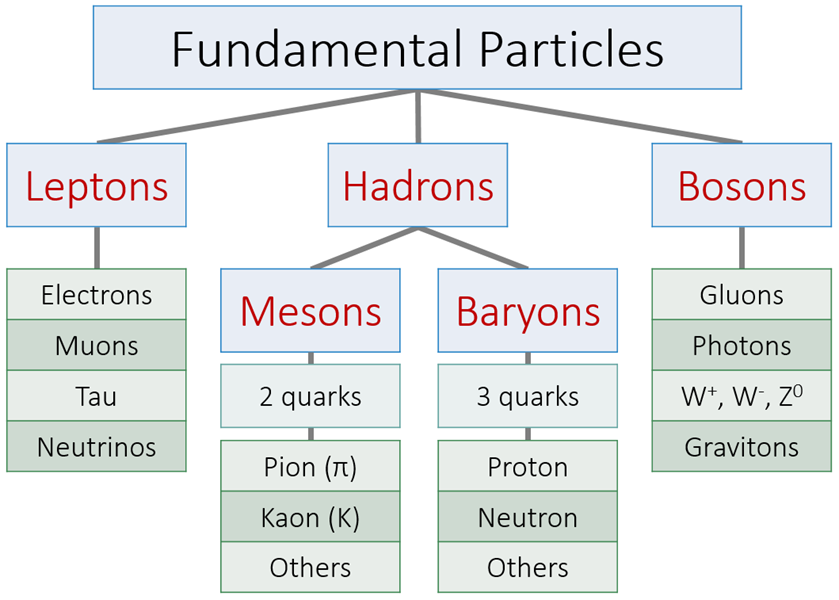 Feynman DiagramsAtomic PhysicsIB Physics Content Guide1 – Radiation and DecayI can interpret isotope notation to determine the number of protons and neutronsI can interpret isotope notation to determine the number of protons and neutronsI can describe why the nucleus of an atom stays together despite the electrostatic repulsionI can describe why the nucleus of an atom stays together despite the electrostatic repulsionI can predict the products of alpha and beta decayI can predict the products of alpha and beta decayI can describe the impact of ionizing radiation and the ionizing effect of different types of decayI can describe the impact of ionizing radiation and the ionizing effect of different types of decayI can predict the penetration of the radiation byproducts of nuclear decayI can predict the penetration of the radiation byproducts of nuclear decayI can describe the deflection of the radiation byproducts moving through a magnetic or electric fieldI can describe the deflection of the radiation byproducts moving through a magnetic or electric fieldI can predict the percentage of an isotope remaining after a given number of half-livesI can predict the percentage of an isotope remaining after a given number of half-livesI can calculate the age of a sample when given the percentage of an isotope remainingI can calculate the age of a sample when given the percentage of an isotope remaining2 – Energy and Mass DefectsI can relate units of mass between kilograms (kg) and atomic mass units (u)I can relate units of mass between kilograms (kg) and atomic mass units (u)I can use the mass/energy equivalence to mathematically relate mass and energyI can use the mass/energy equivalence to mathematically relate mass and energyI can convert between Joules (J) and electron-volts (eV)I can convert between Joules (J) and electron-volts (eV)I can describe how MeV c-2 is a valid unit for massI can describe how MeV c-2 is a valid unit for massI can define mass defect and explain how it is related to energy I can define mass defect and explain how it is related to energy I can calculate the mass defect of a nuclideI can calculate the mass defect of a nuclideI can calculate binding energy from mass defectI can calculate binding energy from mass defectI can interpret a chart showing binding energy per nucleon to locate stable nucleiI can interpret a chart showing binding energy per nucleon to locate stable nuclei3 – Atomic SpectraI can describe the concept of emission and absorption spectra and their role in identifying elementsI can describe the concept of emission and absorption spectra and their role in identifying elementsI can describe the concept of emission and absorption spectra and their role in identifying elementsI can describe what it means for light to be quantizedI can describe what it means for light to be quantizedI can describe what it means for light to be quantizedI can mathematically relate energy and frequency by Planck’s constantI can mathematically relate energy and frequency by Planck’s constantI can mathematically relate energy and frequency by Planck’s constantI can describe the process of electrons dropping energy levels and emitting photonsI can describe the process of electrons dropping energy levels and emitting photonsI can describe the process of electrons dropping energy levels and emitting photonsI can calculate the energy and wavelength emitted from an electron as it transitionsI can calculate the energy and wavelength emitted from an electron as it transitionsI can calculate the energy and wavelength emitted from an electron as it transitionsI can use the wavelength of light to determine the electron transitionI can use the wavelength of light to determine the electron transitionI can use the wavelength of light to determine the electron transition4 – Particles & the Standard Model4 – Particles & the Standard ModelI can identify the general categories of particles in the standard modelI can identify the general categories of particles in the standard modelI can identify the general categories of particles in the standard modelI can classify particle categories into an organized family tree with examples of eachI can classify particle categories into an organized family tree with examples of eachI can classify particle categories into an organized family tree with examples of eachI can describe how quarks can be combined to create whole number chargesI can describe how quarks can be combined to create whole number chargesI can describe how quarks can be combined to create whole number chargesI can identify the quarks required to form protons and neutronsI can identify the quarks required to form protons and neutronsI can identify the quarks required to form protons and neutronsI can calculate the charge of a given baryon or mesonI can calculate the charge of a given baryon or mesonI can calculate the charge of a given baryon or mesonI can describe the phenomenon of Quark ConfinementI can describe the phenomenon of Quark ConfinementI can describe the phenomenon of Quark ConfinementI can analyze a reaction based on conservation of Baryon #, Lepton #, Charge, and Strangeness I can analyze a reaction based on conservation of Baryon #, Lepton #, Charge, and Strangeness I can analyze a reaction based on conservation of Baryon #, Lepton #, Charge, and Strangeness I can describe forces in terms of exchange particlesI can describe forces in terms of exchange particlesI can describe forces in terms of exchange particlesI can rank the fundamental forces based on strengthI can rank the fundamental forces based on strengthI can rank the fundamental forces based on strengthI can describe the role of the Standard Model in the discovery of new particlesI can describe the role of the Standard Model in the discovery of new particlesI can describe the role of the Standard Model in the discovery of new particles5 – Feynman Diagrams and the Higgs BosonI can describe key features of the Large Hadron Collider and its role in the Higgs Boson discoveryI can describe key features of the Large Hadron Collider and its role in the Higgs Boson discoveryI can follow the general rules for creating a Feynman DiagramI can follow the general rules for creating a Feynman DiagramI can describe a particle interaction using Feynman DiagramI can describe a particle interaction using Feynman DiagramAtomic PhysicsShelving GuideAlphaAlphaAlphaAlphaAlphaBeta-NegativeBeta-NegativeBeta-NegativeBeta-NegativeBeta-NegativeBeta-NegativeBeta-NegativeBeta-PositiveBeta-PositiveBeta-PositiveBeta-PositiveBeta-PositiveBeta-PositiveBeta-PositiveParentNuclideDaughter NuclideAlpha ParticleParentNuclideDaughter NuclideElectronAnti-neutrinoParentNuclideDaughter NuclidePositronNeutrinoPropertyAlpha(α)Beta(β+ or β-)Gamma(γ)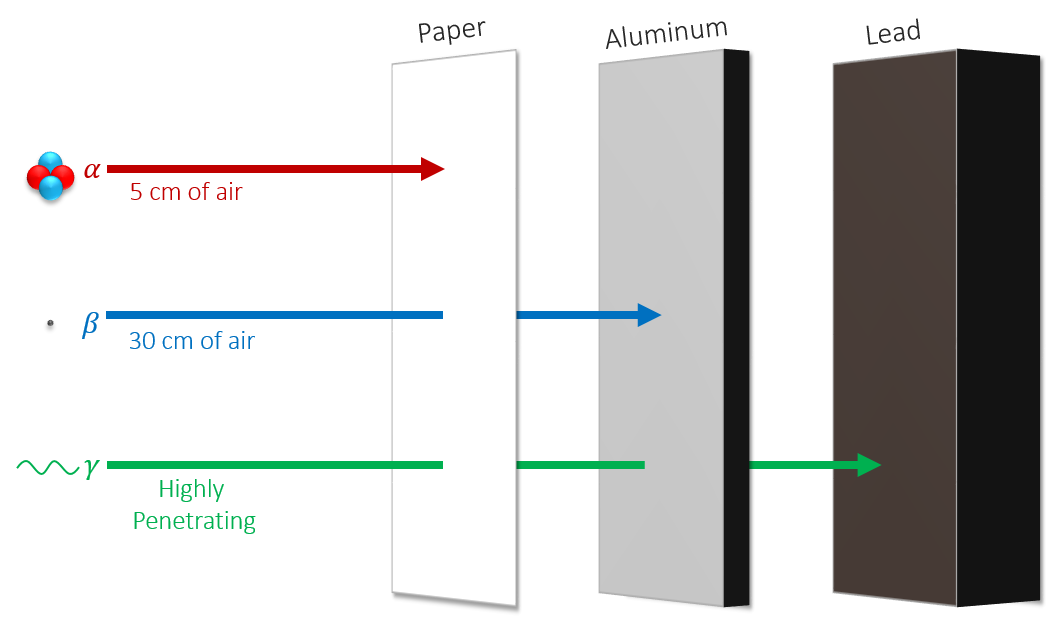 Relative Charge+2+1 or -10Relative Mass40.00050Typical Speed107m s-12.5 × 108 m s-13.0 × 108 m s-1Ionizing EffectStrongWeakVery Weak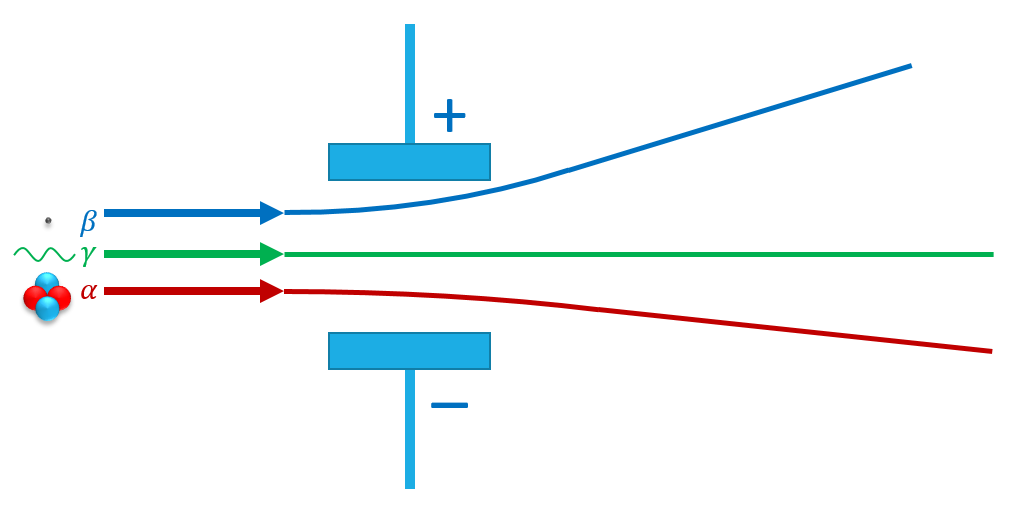 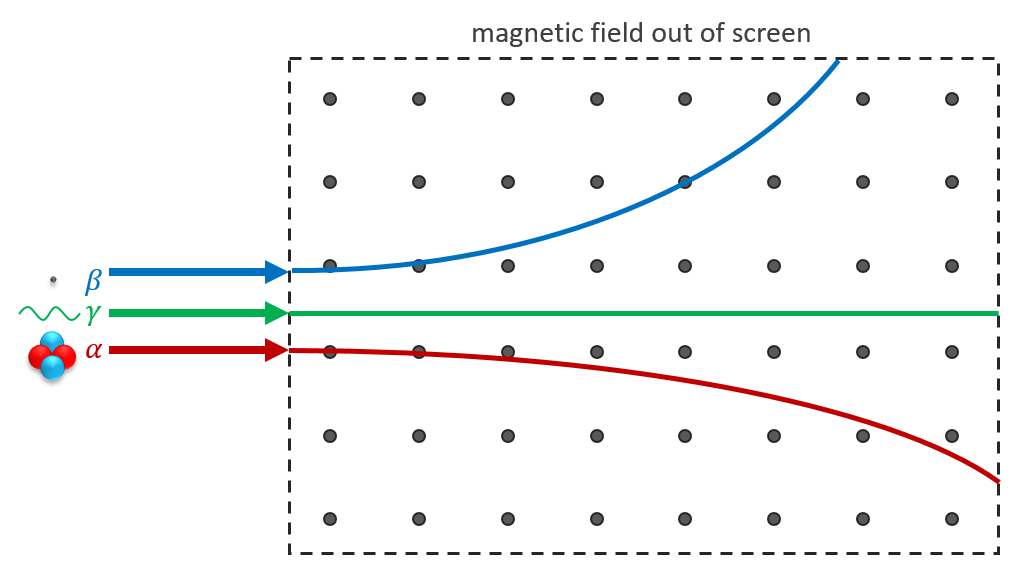 # ofHalf-LivesFractionRemainingPercentage Remaining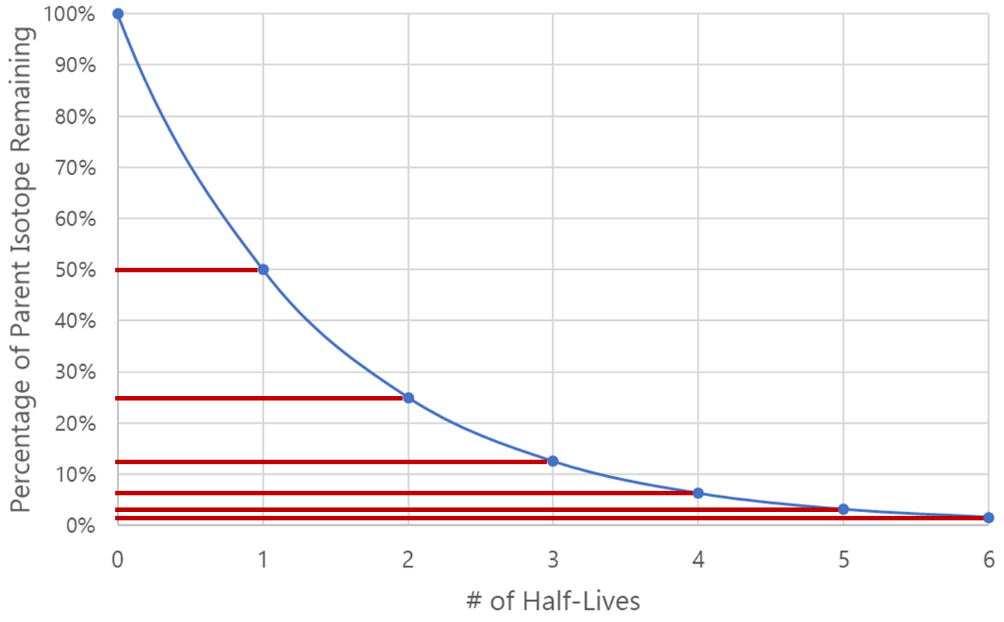 01100%11/250%21/425%31/812.5%41/166.25%51/323.125%61/641.5625%Mass-Energy EquivalenceVariable SymbolUnitData Booklet Equation:EnergyEJMassmkgSpeed of Lightcm s-1Unified Atomic Mass Unit1.661 × 10-27 kg1.000000 u931.5 MeV c-2Electron Rest Mass9.110 × 10-31 kg0.000549 u0.511 MeV c-2Proton Rest Mass1.673 × 10-27 kg1.007276 u938 MeV c-2Neutron Rest Mass1.675 × 10-27 kg1.008665 u940 MeV c-2Variable SymbolUnitData Booklet Equations:EnergyEJ or eVPlanck’s ConstanthJ sFrequencyfHzSpeed of Lightcm s-1WavelengthλmChargeQuarksQuarksQuarksBaryon NumberChargeLeptonsLeptonsLeptonsAll quarks have a strangeness number of 0 except the strange quark that has a strangeness number of –1All quarks have a strangeness number of 0 except the strange quark that has a strangeness number of –1All quarks have a strangeness number of 0 except the strange quark that has a strangeness number of –1All quarks have a strangeness number of 0 except the strange quark that has a strangeness number of –1All quarks have a strangeness number of 0 except the strange quark that has a strangeness number of –1All leptons have a lepton number of 1 and antileptons have a lepton number of –1All leptons have a lepton number of 1 and antileptons have a lepton number of –1All leptons have a lepton number of 1 and antileptons have a lepton number of –1All leptons have a lepton number of 1 and antileptons have a lepton number of –1QuarksQuarksQuarksQuarksLeptonsLeptonsLeptonsLeptonsSymbolNameChargeBaryon #SymbolNameChargeLepton #UpElectronDownMuonCharmTauStrangeElectron NeutrinoTopMuon NeutrinoBottomTau NeutrinoAnti-QuarksAnti-QuarksAnti-QuarksAnti-QuarksAnti-LeptonsAnti-LeptonsAnti-LeptonsAnti-LeptonsSymbolNameChargeBaryon #SymbolNameChargeLepton #AntiupAntielectron (positron)AntidownAntimuonAnticharmAntitauAntistrangeElectron AntineutrinoAntitopMuon AntineutrinoAntibottomTau AntineutrinoExplain the phenomenon of Quark Confinement:Quarks have never been observed on their own. The amount of energy required to overcome the strong nuclear force holding the quarks together gets converted into mass and forms a new quark pair.Fundamental ForcesParticle ConfigurationsYou can only draw two kinds of lines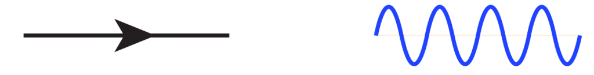 You can only connect these lines if you have two lines with arrows meeting a single wiggly lineThe x-axis represents time and is read from left to right. Everything left of the vertex is the “before” condition.Beta-Negative DecayBeta-Positive Decay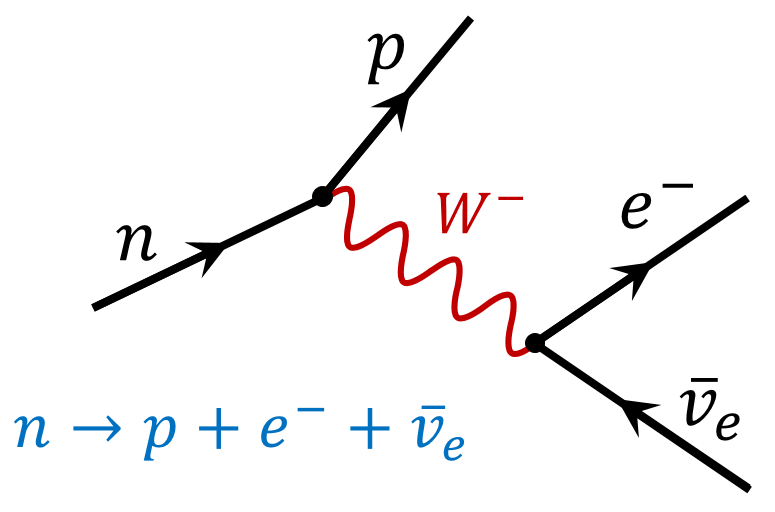 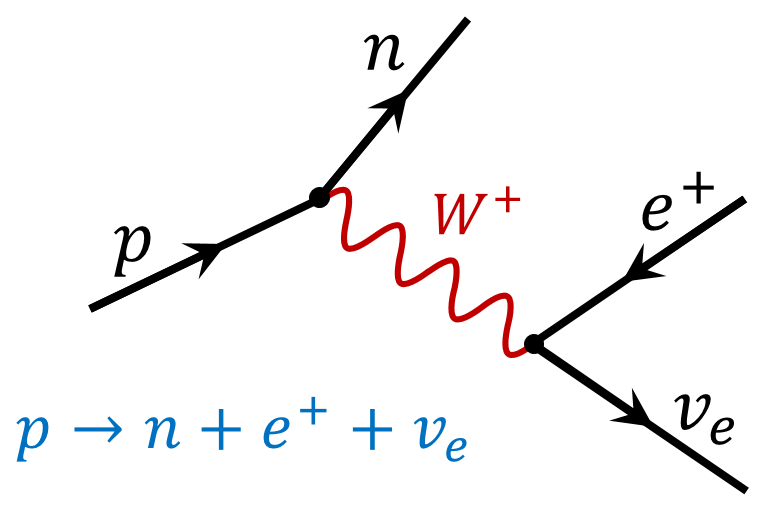 